1.8	рассмотреть возможные регламентарные меры в целях обеспечения модернизации Глобальной морской системы для случаев бедствия и обеспечения безопасности (ГМСББ) и поддержки внедрения дополнительных спутниковых систем для ГМСББ в соответствии с Резолюцией 359 (Пересм. ВКР-15);ВведениеВКР-15 приняла пункт 1.8 повестки дня ВКР-19, в котором рассматриваются возможные регламентарные меры в целях обеспечения модернизации Глобальной морской системы для случаев бедствия и обеспечения безопасности (ГМСББ) и поддержки внедрения дополнительных спутниковых систем в ГМСББ в соответствии с Резолюцией 359 (Пересм. ВКР-15). В настоящем документе, относящемся к пункту 2 раздела решает Резолюции 359 (Пересм. ВКР-15) о внедрении дополнительных спутниковых систем в ГМСББ, предложены изменения Регламента радиосвязи для поддержки внедрения дополнительных спутниковых систем в ГМСББ.Базовая информацияДо мая 2018 года Международная морская организация (ИМО) признавала только одну подвижную спутниковую систему для использования в "системе систем" ГМСББ. Достижения в сфере технологий связи и высокий уровень развития коммерческих спутниковых операций создали конкуренцию в спутниковом секторе, а развертывание спутниковых группировок на негеостационарных орбитах привело к тому, что ИМО в неотложном порядке начала работу по признанию дополнительной спутниковой системы для ГМСББ. При рассмотрении вопроса включения дополнительных спутниковых систем в ГМСББ ИМО признает необходимость в дополнительных спутниковых ресурсах, способных обеспечить повышенный уровень покрытия и конкуренцию в предоставлении услуг на море.На 99-й сессии Комитета по безопасности на море (MSC 99) в мае 2018 года ИМО приняла Резолюцию MSC.451(99) "Заявление о признании услуг морской подвижной спутниковой связи, предоставляемых Iridium Satellite LLC". Новая признанная спутниковая система, работающая в полосе частот 1616−1626,5 МГц, в настоящий момент интегрируется с национальными и региональными центрами, которые обеспечивают распространение информации о спасательных операциях и обеспечении безопасности на море в целях достижения полного глобального охвата в начале 2020 года.ИМО также приняла стандарт эксплуатационных характеристик оборудования, применимый к новым подвижным спутниковым службам ГМССБ (Резолюция MSC 434 (98) "Технико-эксплуатационные стандарты для судовой земной станции для использования в ГМСББ"), и согласовала поправку к ее Конвенции по охране человеческой жизни на море (СОЛАС), допускающую появление новых поставщиков услуг подвижных спутниковых служб ГМССБ.Описанные выше действия ИМО позволят своевременно ввести в ГМСББ дополнительную систему ПСС. Это предложение обусловит изменение Регламента радиосвязи с целью включения в него соответствующей полосы частот для обеспечения ГМСББ подвижными спутниковыми системами.Важно отметить, что идентификация дополнительного поставщика услуг ГМССБ обеспечит морскому сообществу следующие преимущества:•	полный глобальный охват, включая критически важные арктические и антарктические (полярные) районы, которые составляют морскую зону А4, где в настоящее время отсутствуют подвижные спутниковые службы ГМССБ;•	непрерывный режим функционирования системы, поскольку в зависимости от местоположения частота пролетов отдельных спутников составляет примерно пять-восемь минут. Движение спутников по горизонту обеспечивает пользователю лучшие углы обзора (т. е. способность видеть спутник) в открытом море, особенно в самых северных и южных широтах;•	возможность осуществлять связь в рамках ГМСББ как посредством голоса, так и с помощью передачи данных, используя один малогабаритный терминал морской подвижной связи, по низкой стоимости (в настоящее время для удовлетворения эксплуатационных и регламентарных требований судна (голос и данные) могут потребоваться два терминала подвижной спутниковой системы, имеющие гораздо более высокую стоимость;•	возможность предоставления морскому сообществу резервной платформы для обеспечения связи в случае связанного с катастрофой отключения электропитания, в результате которого другие спутниковые службы ГМСББ перестанут работать частично или полностью;•	более эффективная и комплексная связь для случаев бедствия и обеспечения безопасности путем предоставления Центру координации спасательных операций возможности установления немедленной голосовой связи, опознавания судна и обеспечения средства связи с терпящим бедствие судном;•	у судовладельцев впервые появится возможность выбора спутниковых служб ГМССБ, включая возможность выбора оборудования, оснащенного новейшими технологиями, новых предложений услуг и конкурентоспособных цен;•	возможность интеграции с системами "цифрового мостика" судна, объединяющими оборудование и наблюдательные мониторы для экипажа, не перегружая при этом мостик дополнительными устройствами.СТАТЬЯ 5Распределение частотРаздел IV  –  Таблица распределения частот
(См. п. 2.1)MOD	IAP/11A8A2/11610–1660 МГцОснования:	Связать предлагаемое изменение с примечанием пп. 5.364 и 5.368 РР для обеспечения внедрения в ГМССБ дополнительной спутниковой системы в соответствии с Резолюцией 359 (Пересм. ВКР-15). Также увязать с методом В1 в проекте текста ПСК.ADD	IAP/11A8A2/2#502605.GMDSS	Полоса 1616−1626,5 МГц может также использоваться для передачи сообщений Глобальной морской системы для случаев бедствия и обеспечения безопасности (ГМСББ), касающихся случаев бедствия, срочности и безопасности. См. Таблицу 15-2 Приложения 15, пп. 33.50 и 33.53 Статьи 33.     (ВКР-19)Основания:	Определить полосу 1616−1626,5 МГц как доступную для предоставления ГМСББ системами подвижной спутниковой службы.MOD	IAP/11A8A2/3#502585.364	При использовании полосы 1610–1626,5 МГц подвижной спутниковой службой (Земля-космос) и спутниковой службой радиоопределения (Земля-космос) должны применяться процедуры координации согласно п. 9.11A. Любая подвижная земная станция, работающая в какой-либо из этих служб в указанной полосе, не должна создавать пиковых значений плотности э.и.и.м. более –15 дБ(Вт/4 кГц) в той части полосы, которая используется системами, работающими в соответствии с положениями п. 5.366 (к которому применим п. 4.10), если только заинтересованные администрации не договорились об ином. В той части полосы, где такие системы не работают, средняя плотность э.и.и.м. для подвижной земной станции не должна превышать –3 дБ(Вт/4 кГц). танции подвижной спутниковой службы не должны требовать защиты от станций воздушной радионавигационной службы, станций, работающих в соответствии с положениями п. 5.366, и станций фиксированной службы, работающих в соответствии с положениями п. 5.359. Администрации, ответственные за координацию подвижных спутниковых сетей, должны предпринимать все практически возможные усилия для обеспечения защиты станций, работающих в соответствии с положениями п. 5.366.Основания:	Обеспечить одинаковый статус распределений в полосе 1616−1626,5 МГц между морской и воздушной связью для целей, касающихся случаев бедствия и обеспечения безопасности, и признать связанные со службой безопасности аспекты работы ГМСББ в данной полосе частот.MOD	IAP/11A8A2/4#502595.368	В отношении спутниковой службы радиоопределения и подвижной спутниковой службы положения п. 4.10 в полосе 1610– МГц не применяются, за исключением воздушной радионавигационной спутниковой службы.Основания:	Признать, что в необходимых частях полосы частот 1610–1626,5 МГц подвижная спутниковая служба используется для предоставления служб, связанных с обеспечением безопасности в воздушном пространстве и на море. Следовательно, п. 4.10 будет применяться к этим службам безопасности в соответствующих полосах частот.СТАТЬЯ 33Эксплуатационные процедуры для связи, относящейся к срочности и безопасности, в Глобальной морской системе для случаев бедствия 
и обеспечения безопасности (ГМСББ)Раздел V  –  Передача информации, касающейся безопасности на море233.49	E  –  Передача информации о безопасности на море через спутникMOD	IAP/11A8A2/5#5026433.50	§ 26	Информация о безопасности на море может передаваться через спутник в морской подвижной спутниковой службе в полос частот 1530–1545 МГц (см. Приложение 15).Основания:	Включить необходимые части полосы частот 1616–1626,5 МГц как доступные для передачи информации о безопасности на море через спутник. Раздел VII  –  Использование других частот для обеспечения безопасности     (ВКР-07)MOD	IAP/11A8A2/6#5026533.53	§ 28	Радиосвязь для обеспечения безопасности, касающаяся передачи судовых отчетов, связи, относящейся к судоходству, перемещению и потребностям судов, а также сообщений о наблюдениях за погодой, может осуществляться на любой подходящей частоте связи, включая частоты, применяемые для общественной корреспонденции. В наземных системах для этой цели используются частоты в полосах 415–535 кГц (см. Статью 52), 1606,5–4000 кГц (см. Статью 52), 4000–27 500 кГц (см. Приложение 17), а также 156–174 МГц (см. Приложение 18). В морской подвижной спутниковой службе с этой целью используются частоты в полосах 1530–1544 МГц и 1626,5–1645,5 МГц, которые также применяются для передачи сигнала тревоги в случае бедствия (см. п. 32.2).     (ВКР-)Основания:	Применить п. 33.53 РР к полосе 1610–1626,5 МГц для использования системами морской подвижной связи, утвержденными Международной морской организацией для участия в Глобальной морской системе для случаев бедствия и обеспечения безопасности.ПРИЛОЖЕНИЕ  15  (Пересм. ВКР-15)Частоты для связи в случае бедствия и для обеспечения безопасности 
в Глобальной морской системе для случаев бедствия 
и обеспечения безопасности (ГМСББ)MOD	IAP/11A8A2/7ТАБЛИЦА  15-2     (ВКР-)Частоты выше 30 МГц (ОВЧ/УВЧ)ТАБЛИЦА  15-2 (окончание)     (ВКР-)Основания:	Добавить к Приложению 15 необходимые части полосы частот 1610–1626,5 МГц как доступные для связи в случаях бедствий и обеспечения безопасности для Глобальной морской системы для случаев бедствия и обеспечения безопасности (ГМСББ). SUP	IAP/11A8A2/8#50252РЕЗОЛЮЦИя  359  (Пересм. ВКР-15)Рассмотрение регламентарных положений, связанных с обновлением и модернизацией Глобальной морской системы для случаев бедствия и обеспечения безопасностиОснования:	Больше нет необходимости в выявленных элементах Резолюции 359 (Пересм. ВКР-15).______________Всемирная конференция радиосвязи (ВКР-19)
Шарм-эль-Шейх, Египет, 28 октября – 22 ноября 2019 года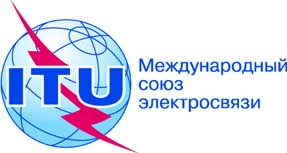 ПЛЕНАРНОЕ ЗАСЕДАНИЕДополнительный документ 2
к Документу 11(Add.8)-R16 сентября 2019 годаОригинал:	английский/
испанскийГосударства – члены Межамериканской комиссии по электросвязи (СИТЕЛ)Государства – члены Межамериканской комиссии по электросвязи (СИТЕЛ)ПРЕДЛОЖЕНИЯ ДЛЯ РАБОТЫ КОНФЕРЕНЦИИПРЕДЛОЖЕНИЯ ДЛЯ РАБОТЫ КОНФЕРЕНЦИИПункт 1.8 повестки дняПункт 1.8 повестки дняРаспределение по службамРаспределение по службамРаспределение по службамРайон 1Район 2Район 31 610–1 610,6ПОДВИЖНАЯ СПУТНИКОВАЯ 
(Земля-космос)  5.351АВОЗДУШНАЯ 
РАДИОНАВИГАЦИОННАЯ1 610–1 610,6ПОДВИЖНАЯ СПУТНИКОВАЯ 
(Земля-космос)  5.351АВОЗДУШНАЯ 
РАДИОНАВИГАЦИОННАЯСПУТНИКОВАЯ СЛУЖБА 
РАДИООПРЕДЕЛЕНИЯ 
(Земля-космос)1 610–1 610,6ПОДВИЖНАЯ СПУТНИКОВАЯ 
(Земля-космос)  5.351АВОЗДУШНАЯ 
РАДИОНАВИГАЦИОННАЯСпутниковая служба 
радиоопределения 
(Земля-космос)5.341  5.355  5.359  5.364  5.366  5.367  5.368  5.369  
5.371  5.372
5.341  5.364  5.366  5.367  
5.368  5.370  5.372
5.341  5.355  5.359  5.364  5.366  
5.367  5.368  5.369  5.3721 610,6–1 613,8ПОДВИЖНАЯ СПУТНИКОВАЯ 
(Земля-космос)  5.351АРАДИОАСТРОНОМИЧЕСКАЯВОЗДУШНАЯ 
РАДИОНАВИГАЦИОННАЯ1 610,6–1 613,8ПОДВИЖНАЯ СПУТНИКОВАЯ 
(Земля-космос)  5.351АРАДИОАСТРОНОМИЧЕСКАЯВОЗДУШНАЯ 
РАДИОНАВИГАЦИОННАЯСПУТНИКОВАЯ СЛУЖБА 
РАДИООПРЕДЕЛЕНИЯ 
(Земля-космос)1 610,6–1 613,8ПОДВИЖНАЯ СПУТНИКОВАЯ 
(Земля-космос)  5.351АРАДИОАСТРОНОМИЧЕСКАЯВОЗДУШНАЯ 
РАДИОНАВИГАЦИОННАЯСпутниковая служба 
радиоопределения 
(Земля-космос)5.149  5.341  5.355  5.359  5.364  
5.366  5.367  5.368  5.369  
5.371  5.372
5.149  5.341  5.364  5.366  
5.367  5.368  5.370  5.3725.149  5.341  5.355  5.359  5.364  
5.366  5.367  5.368  5.369  
5.3721 613,8–1 626,5ПОДВИЖНАЯ СПУТНИКОВАЯ 
(Земля-космос)  5.351АВОЗДУШНАЯ 
РАДИОНАВИГАЦИОННАЯПодвижная спутниковая 
(космос-Земля)  
5.208B1 613,8–1 626,5ПОДВИЖНАЯ СПУТНИКОВАЯ 
(Земля-космос)  5.351АВОЗДУШНАЯ 
РАДИОНАВИГАЦИОННАЯСПУТНИКОВАЯ СЛУЖБА 
РАДИООПРЕДЕЛЕНИЯ 
(Земля-космос)Подвижная спутниковая 
(космос-Земля)  5.208B1 613,8–1 626,5ПОДВИЖНАЯ СПУТНИКОВАЯ 
(Земля-космос)  5.351АВОЗДУШНАЯ 
РАДИОНАВИГАЦИОННАЯПодвижная спутниковая 
(космос-Земля)  5.208BСпутниковая служба радиоопределения 
(Земля-космос)5.341  5.355  5.359  5.364  5.365  
5.366  5.367  5.368  5.369  
5.371  5.372
5.341  5.364  5.365  5.366  
5.367  5.368  5.370  5.3725.341  5.355  5.359  5.364  5.365  
5.366  5.367  5.368  5.369  
5.3721 626,5–1 660ПОДВИЖНАЯ СПУТНИКОВАЯ (Земля-космос)  5.351А5.341  5.351  5.353A  5.354  5.355  5.357A  5.359  5.362A  5.374  5.375  5.376ПОДВИЖНАЯ СПУТНИКОВАЯ (Земля-космос)  5.351А5.341  5.351  5.353A  5.354  5.355  5.357A  5.359  5.362A  5.374  5.375  5.376Частота
(в МГц)Описание использованияПримечания*121,5AERO-SARВоздушная аварийная частота 121,5 МГц используется для радиотелефонной связи в случае бедствия и срочности станциями воздушной подвижной службы, работающими на частотах в полосе 117,975–137 МГц. Указанную частоту могут также использовать для этих целей станции спасательных средств. Использование частоты 121,5 МГц радиомаяками − указателями бедствия должно соответствовать Рекомендации МСЭ-R М.690-3.Подвижные станции морской подвижной службы могут осуществлять связь со станциями воздушной подвижной службы на воздушной аварийной частоте 121,5 МГц только в случае бедствия и срочности и на воздушной дополнительной частоте 123,1 МГц для координированных операций по поиску и спасанию с помощью излучений класса А3Е на обеих частотах (см. также пп. 5.111 и 5.200). 
В этом случае они должны выполнять положения любых специальных соглашений между заинтересованными правительствами, которые регламентируют данную воздушную подвижную службу.123,1AERO-SARВоздушная дополнительная частота 123,1 МГц, которая является дополнительной к воздушной аварийной частоте 121,5 МГц, предназначена для использования станциями воздушной подвижной службы, а также другими подвижными и сухопутными станциями, занятыми в координированных операциях по поиску и спасанию (см. также п. 5.200).Подвижные станции морской подвижной службы могут осуществлять связь со станциями воздушной подвижной службы на воздушной аварийной частоте 121,5 МГц только в случае бедствия и срочности и на воздушной дополнительной частоте 123,1 МГц для координированных операций по поиску и спасанию с помощью излучений класса А3Е на обеих частотах (см. также пп. 5.111 и 5.200). 
В этом случае они должны выполнять положения любых специальных соглашений между заинтересованными правительствами, которые регламентируют данную воздушную подвижную службу.156,3ОВЧ-канал 06Частота 156,3 МГц может использоваться для связи между станциями морских и воздушных судов, участвующих в координированных операциях по поиску и спасанию. Кроме того, ее могут использовать станции воздушных судов для связи с судовыми станциями для других целей обеспечения безопасности (см. также Примечание f) в Приложении 18).*156,525ОВЧ-канал 70Частота 156,525 МГц используется в морской подвижной службе для вызовов в случае бедствия и для обеспечения безопасности с помощью цифрового избирательного вызова (см. также пп. 4.9, 5.227, 30.2 и 30.3).156,650ОВЧ-канал 13Частота 156,650 МГц используется для межсудовой связи, относящейся к безопасности навигации в соответствии с Примечанием k) в Приложении 18.*156,8ОВЧ-канал 16Частота 156,8 МГц используется для радиотелефонной связи в случае бедствия и для обеспечения безопасности. Кроме того, частота 156,8 МГц может использоваться станциями воздушных судов только для целей обеспечения безопасности.*161,975AIS-SART
VHF CH AIS 1AIS 1 используется для передатчика поиска и спасания AIS (AIS-SART) для использования в операциях по поиску и спасанию.*162,025AIS-SART
VHF CH AIS 2AIS 2 используется для передатчика поиска и спасания AIS (AIS-SART) для использования в операциях по поиску и спасанию.Частота
(в МГц)Описание использованияПримечания*406–406,1406-EPIRBЭта полоса частот используется исключительно спутниковыми радиомаяками – указателями места бедствия в направлении Земля-космос (см. п. 5.266).1 530–1 544SAT-COMВ дополнение к тому, что полоса 1530–1544 МГц предназначается для обычных целей, не связанных с безопасностью, она используется в случае бедствия и для обеспечения безопасности в морской подвижной спутниковой службе в направлении космос-Земля. В этой полосе связь в случаях бедствия, срочности и для обеспечения безопасности посредством ГМСББ имеет приоритет (см. п. 5.353A).*1 544–1 545D&S-OPSИспользование полосы 1544–1545 МГц (космос-Земля) ограничивается операциями в случае бедствия и для обеспечения безопасности (см. п. 5.356), включая спутниковые фидерные линии, необходимые для ретрансляции излучений от спутниковых радиомаяков – указателей места бедствия на земные станции, и узкополосные линии (космос-Земля) от космических станций к подвижным станциям.1 626,5–1 645,5SAT-COMВ дополнение к тому, что полоса 1626,5–1645,5 МГц предназначена для обычных целей, не связанных с безопасностью, она используется в случае бедствия и для обеспечения безопасности в морской подвижной спутниковой службе в направлении Земля-космоc. В этой полосе связь в случаях бедствия, срочности и для обеспечения безопасности посредством ГМСББ имеет приоритет (см. п. 5.353A).*1 645,5–1 646,5D&S-OPSИспользование полосы 1645,5–1646,5 МГц (Земля-космос) ограничивается операциями в случае бедствия и для обеспечения безопасности 
(см. п. 5.375).9 200–9 500SARTSЭта полоса частот используется радиолокационными ретрансляторами для облегчения поиска и спасания.Обозначения:AERO-SAR	Эти воздушные несущие (эталонные) частоты могут быть использованы для связи в случае бедствия и для обеспечения безопасности подвижными станциями, участвующими в координированных операциях по поиску и спасанию.D&S-OPS	Использование этих полос ограничивается операциями в случае бедствия и для обеспечения безопасности с применением спутниковых радиомаяков – указателей места бедствия (EPIRB).SAT-COM	Эти полосы частот предназначаются для связи в случае бедствия и для обеспечения безопасности в морской подвижной спутниковой службе (см. примечания).ОВЧ-канал#	Эти частоты диапазона ОВЧ используются для связи в случае бедствия и для обеспечения безопасности. Номер канала (канал #) относится к каналам ОВЧ, указанным в Приложении 18, которым также следует пользоваться.AIS	Эти частоты используются автоматическими системами опознавания (AIS), которые должны действовать в соответствии с последней версией Рекомендации МСЭ-R М.1371.     (ВКР-07)*	За исключением случаев, предусмотренных настоящим Регламентом, запрещаются любые излучения, которые могут создавать вредные помехи связи в случаях бедствия, тревоги, срочности и для обеспечения безопасности на частотах, обозначенных звездочкой (*). Запрещается любое излучение, вызывающее вредные помехи связи в случаях бедствия и для обеспечения безопасности на любой из дискретных частот, указанных в настоящем Приложении.     (ВКР-07)Обозначения:AERO-SAR	Эти воздушные несущие (эталонные) частоты могут быть использованы для связи в случае бедствия и для обеспечения безопасности подвижными станциями, участвующими в координированных операциях по поиску и спасанию.D&S-OPS	Использование этих полос ограничивается операциями в случае бедствия и для обеспечения безопасности с применением спутниковых радиомаяков – указателей места бедствия (EPIRB).SAT-COM	Эти полосы частот предназначаются для связи в случае бедствия и для обеспечения безопасности в морской подвижной спутниковой службе (см. примечания).ОВЧ-канал#	Эти частоты диапазона ОВЧ используются для связи в случае бедствия и для обеспечения безопасности. Номер канала (канал #) относится к каналам ОВЧ, указанным в Приложении 18, которым также следует пользоваться.AIS	Эти частоты используются автоматическими системами опознавания (AIS), которые должны действовать в соответствии с последней версией Рекомендации МСЭ-R М.1371.     (ВКР-07)*	За исключением случаев, предусмотренных настоящим Регламентом, запрещаются любые излучения, которые могут создавать вредные помехи связи в случаях бедствия, тревоги, срочности и для обеспечения безопасности на частотах, обозначенных звездочкой (*). Запрещается любое излучение, вызывающее вредные помехи связи в случаях бедствия и для обеспечения безопасности на любой из дискретных частот, указанных в настоящем Приложении.     (ВКР-07)Обозначения:AERO-SAR	Эти воздушные несущие (эталонные) частоты могут быть использованы для связи в случае бедствия и для обеспечения безопасности подвижными станциями, участвующими в координированных операциях по поиску и спасанию.D&S-OPS	Использование этих полос ограничивается операциями в случае бедствия и для обеспечения безопасности с применением спутниковых радиомаяков – указателей места бедствия (EPIRB).SAT-COM	Эти полосы частот предназначаются для связи в случае бедствия и для обеспечения безопасности в морской подвижной спутниковой службе (см. примечания).ОВЧ-канал#	Эти частоты диапазона ОВЧ используются для связи в случае бедствия и для обеспечения безопасности. Номер канала (канал #) относится к каналам ОВЧ, указанным в Приложении 18, которым также следует пользоваться.AIS	Эти частоты используются автоматическими системами опознавания (AIS), которые должны действовать в соответствии с последней версией Рекомендации МСЭ-R М.1371.     (ВКР-07)*	За исключением случаев, предусмотренных настоящим Регламентом, запрещаются любые излучения, которые могут создавать вредные помехи связи в случаях бедствия, тревоги, срочности и для обеспечения безопасности на частотах, обозначенных звездочкой (*). Запрещается любое излучение, вызывающее вредные помехи связи в случаях бедствия и для обеспечения безопасности на любой из дискретных частот, указанных в настоящем Приложении.     (ВКР-07)